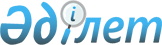 О едином порядке контроля таможенными органами ввоза на таможенную территорию таможенного союза в рамках ЕврАзЭС и вывоза с этой территории лицензируемых товаров
					
			Утративший силу
			
			
		
					Решение Комиссии таможенного союза от 18 июня 2010 года № 321. Утратило силу решением Коллегии Евразийской экономической комиссии от 10 мая 2018 года № 77.
      Сноска. Утратило силу решением Коллегии Евразийской экономической комиссии от 10.05.2018 № 77 (вступает в силу по истечении 30 календарных дней с даты его официального опубликования).
      Комиссия таможенного союза решила:
      1. Принять за основу проект Положения о едином порядке контроля за ввозом на таможенную территорию таможенного союза в рамках ЕврАзЭС и вывозом с этой территории лицензируемых товаров (приложение 1).
      2. Просить Стороны в срок до 1 июля представить в Секретариат Комиссии таможенного союза замечания и предложения по проекту, указанному в пункте 1 настоящего решения.
      3. Таможенным органам:
      - подготовить технологию информационного взаимодействия в целях реализации Положения;
      - разработать проект инструкции о действиях должностных лиц таможенных органов государств-членов таможенного союза в рамках ЕврАзЭС, направленных на реализацию Положения о едином порядке контроля за ввозом на таможенную территорию таможенного союза в рамках ЕврАзЭС и вывозом с этой территории лицензируемых товаров.
      4. Секретариату Комиссии таможенного союза организовать доработку проекта Положения с учетом замечаний и предложений и представить его на утверждение Комиссии таможенного союза.
      Члены Комиссии таможенного союза: ПОЛОЖЕНИЕ
О ЕДИНОМ ПОРЯДКЕ КОНТРОЛЯ ТАМОЖЕННЫМИ ОРГАНАМИ ВВОЗА НА
ТАМОЖЕННУЮ ТЕРРИТОРИЮ ТАМОЖЕННОГО СОЮЗА В РАМКАХ ЕВРАЗЭС И
ВЫВОЗА С ЭТОЙ ТЕРРИТОРИИ ЛИЦЕНЗИРУЕМЫХ ТОВАРОВ
      1. Настоящее Положение о едином порядке контроля таможенными органами ввоза на таможенную территорию таможенного союза в рамках ЕврАзЭС (далее – таможенный союз) и вывоза с этой территории лицензируемых товаров (далее – Положение) разработано в соответствии с Таможенным кодексом таможенного союза, Соглашением о единых мерах нетарифного регулирования в отношении третьих стран от 25 января 2008 г., Соглашением о правилах лицензирования в сфере внешней торговли товарами от 9 июня 2009 г., Соглашением о порядке введения и применения мер, затрагивающих внешнюю торговлю товарами, на единой таможенной территории в отношении третьих стран от 9 июня 2009 г. и законодательствами государств-членов таможенного союза, регулирующими порядок ввоза и вывоза товаров и технологий, подлежащих экспортному контролю, в том числе продукции военного назначения, в целях осуществления контроля за количеством и номенклатурой ввозимых на таможенную территорию таможенного союза и вывозимых с этой территории лицензируемых товаров.
      2. Термины, используемые в настоящем Положении, означают следующее:
      "владелец лицензии" – лицо, получившее в установленном порядке лицензию в уполномоченном государственном органе государства – члена таможенного союза.
      "лицензируемые товары" - товары, включҰнные в Единый перечень товаров, к которым применяются запреты или ограничения государствами - членами таможенного союза в рамках ЕврАзЭС в торговле с третьими странами, применяемый правительствами Республики Беларусь, Республики Казахстан и Российской Федерации в соответствии с Решением Комиссии таможенного союза от 27 ноября 2009 г. № 132 "О едином нетарифном регулировании таможенного союза Республики Беларусь, Республики Казахстан и Российской Федерации" (далее – Решение), а также товары и технологии, в том числе и продукция военного назначения, в отношении которых государствами-членами таможенного союза применяются меры экспортного контроля и перемещаемые участниками внешнеэкономической деятельности государств – членов таможенного союза через таможенную границу таможенного союза на основании лицензий.
      "меры нетарифного регулирования" - комплекс мер регулирования внешней торговли товарами, осуществляемых путем введения количественных и иных запретов и ограничений экономического характера.
      3. Если в соответствии с Положениями о применении ограничений, применяемыми правительствами Республики Беларусь, Республики Казахстан и Российской Федерации в соответствии с Решением, а также законодательствами государств-членов таможенного союза, регулирующими порядок ввоза и вывоза товаров и технологий, подлежащих экспортному контролю, в том числе продукции военного назначения, товары, в отношении которых установлены ограничения, перемещаются через таможенную границу таможенного союза на основании отличных от лицензий разрешительных документов, настоящее Положение не применяется и указанные разрешительные документы представляются при таможенных операциях в соответствии с таможенным законодательством таможенного союза.
      4. До перемещения лицензируемых товаров через таможенную границу таможенного союза, а в случае, если в отношении лицензируемых товаров установлены меры нетарифного регулирования, - до их таможенного декларирования, оригинал лицензии представляется владельцем лицензии для постановки на контроль в таможенный орган того государства – члена таможенного союза, на территории которого зарегистрирован владелец лицензии, а именно:
      в таможенный орган, в подчинении которого находятся таможенные органы (структурные подразделения), в которых планируется произвести таможенное декларирование всех лицензируемых товаров;
      в таможенный орган по месту нахождения владельца лицензии, если планируется произвести таможенное декларирование лицензируемых товаров в таможенных органах (структурных подразделениях), подчиненных разным таможенным органам.
      Органы государственной власти государств – членов таможенного союза, уполномоченные в области таможенного дела, вправе определять иные таможенные органы (структурные подразделения), уполномоченные ставить лицензию на контроль.
      5. Владелец лицензии одновременно с оригиналом лицензии представляет в таможенный орган письменное заявление в произвольной форме (далее - заявление), в котором должны содержаться следующие сведения:
      наименования таможенных органов, в подчинении которых находятся таможенные органы (структурные подразделения), в которых планируется произвести таможенное декларирование лицензируемых товаров;
      количество и наименование ввозимых (вывозимых) по лицензии товаров для каждого таможенного органа (структурного подразделения), в котором планируется произвести таможенное декларирование лицензируемых товаров.
      К письменному заявлению прилагаются следующие документы:
      копии лицевой стороны оригинала лицензии, количество которых должно соответствовать количеству таможенных органов (структурных подразделений), в которых планируется произвести таможенное декларирование лицензируемых товаров;
      копия лицевой стороны оригинала лицензии для ее последующего представления в таможенные органы, в регионах деятельности которых расположены места прибытия (убытия) товаров на таможенную территорию таможенного союза (далее – места прибытия (убытия), за исключением случая, указанного в абзаце втором пункта 14 настоящего Положения.
      Если к лицензии прилагается приложение, его копия в таможенный орган не представляется.
      На оборотных сторонах копий лицензии, предназначенных для представления при таможенном декларировании, должны содержаться указанные в письменном заявлении сведения согласно прилагаемой форме (приложение № 1). Данные сведения дополнительно представляются в электронном виде в формате RTF и согласно структуре, приведенной в приложении № 2.
      6. Постановка лицензии на контроль осуществляется в срок, не превышающий 3 (трех) рабочих дней со дня регистрации в таможенном органе заявления.
      7. Таможенным органом может быть отказано в постановке лицензии на контроль по следующим основаниям:
      таможенный орган не уполномочен на постановку лицензии на контроль;
      представлены не все документы и сведения, предусмотренные пунктом 5 настоящего Положения;
      документы, предусмотренные пунктом 5 настоящего Положения, оформлены не соответствующим настоящему Положению образом;
      выявлены несоответствия сведений, содержащихся на оборотной стороне копии лицензии, сведениям, указанным в оригинале лицензии и приложении к ней.
      В случае отказа от постановки лицензии на контроль таможенный орган в срок, не превышающий 3 (трех) рабочих дней со дня регистрации в таможенном органе заявления, направляет ее владельцу письменный отказ в постановке лицензии на контроль с приложением оригинала лицензии и указанием основания такого отказа.
      8. После постановки лицензии на контроль ее оригинал остается в таможенном органе, а ее владельцу возвращаются заверенные копии лицензии, представленные в таможенный орган в соответствии с пунктом 5 настоящего Положения.
      Заверенные таможенным органом копии лицензии должны содержать следующие отметки таможенных органов:
      оттиск штампа либо запись "Поставлено на контроль";
      подпись и личная номерная печать должностного лица таможенного органа, поставившего лицензию на контроль;
      дата постановки лицензии на контроль;
      номер, присваиваемый при постановке лицензии на контроль.
      Отметки таможенного органа на копиях лицензии размещаются на лицевой стороне копий лицензии в правом верхнем углу или в другом свободном месте.
      При этом на копиях лицензии, предназначенных для представления при таможенном декларировании, номер, присваиваемый при постановке лицензии на контроль, располагается на оборотной стороне копии лицензии в соответствии с приложением № 1.
      9. Заверенные в соответствии с пунктом 8 настоящего Положения копии лицензии представляются при осуществлении таможенных операций в таможенный орган в соответствии с таможенным законодательством таможенного союза.
      Заверенная таможенным органом копия лицензии либо копия этого документа представляется в месте прибытия (убытия) в составе комплекта транспортных (перевозочных) документов на каждую партию товара, перемещаемую через таможенную границу таможенного союза, за исключением случая, указанного в абзаце втором пункта 14 настоящего Положения.
      Заверенная таможенным органом копия лицензии представляется в таможенный орган (структурное подразделение) в комплекте документов к декларации на товары, по которой осуществляется таможенное декларирование лицензируемого товара в счет лицензии в первый раз и остается в этом таможенном органе. Последующее таможенное декларирование в этом таможенном органе (структурном подразделении) лицензируемых товаров в счет лицензии осуществляется с указанием в декларациях на товары сведений о лицензии без представления ее копий, за исключением случаев, предусмотренных пунктом 12 настоящего Положения.
      10. Перемещение лицензируемых товаров (за исключением лицензируемых товаров, в отношении которых установлены меры нетарифного регулирования) через таможенную границу таможенного союза и подача декларации на товары при заявлении первой таможенной процедуры осуществляются в пределах срока действия лицензии.
      Товары, в отношении которых установлены меры нетарифного регулирования, допускаются к выпуску в пределах срока действия лицензии.
      11. Выпуск лицензируемых товаров таможенными органами (структурными подразделениями) осуществляется в соответствии с наименованиями товаров, указанными на оборотной стороне заверенной копии лицензии, и в количестве, не превышающем количество лицензируемого товара, указанное на оборотной стороне заверенной копии лицензии.
      Списание количества товара в счет лицензии осуществляется при его выпуске в соответствии с первой таможенной процедурой.
      12. В случаях перераспределения наименований и количества товаров, указанных на оборотной стороне копий лицензии, между таможенными органами (структурными подразделениями) либо изменения таможенных органов (структурных подразделений), в которых планируется произвести (производится) таможенное декларирование лицензируемых товаров в счет лицензии, владелец лицензии обязан представить в таможенный орган, поставивший лицензию на контроль, новое заявление с внесенными изменениями, к которому должны прилагаться документы, предусмотренные пунктом 5 настоящего Положения, а также заверенные таможенным органом копии лицензии, ранее не представленные в таможенный орган (структурное подразделение) при таможенном декларировании указанных в них товаров.
      Заверение таможенным органом и выдача копий лицензии осуществляются в срок, не превышающий 10 (десяти) рабочих дней со дня регистрации нового заявления при соответствии сведений о количестве и номенклатуре лицензируемых товаров, указанных в новом заявлении и прилагаемых к нему копиях, сведениям о количестве и номенклатуре лицензируемых товаров, выпуск которых в счет лицензии не произведен.
      Внесение в заявление корректировок, касающихся изменения количества и (или) наименования лицензируемых товаров для каждого таможенного органа (структурного подразделения), в котором планируется произвести (производится) таможенное декларирование лицензируемых товаров, влечет за собой прекращение таможенных операций, направленных на выпуск лицензируемых товаров, до представления заверенных в соответствии с пунктом 8 настоящего Положения копий лицензий, содержащих соответствующие изменения.
      13. При исчерпании количества товара, указанного в лицензии, и (или) на основании письменного заявления владельца лицензии таможенный орган, поставивший лицензию на контроль, в срок, не превышающий 15 (пятнадцати) рабочих дней, а в случае, если истек срок действия лицензии, – не превышающий 5 (пяти) рабочих дней, направляет владельцу лицензии справку об исполнении лицензии по установленной форме. Справка об исполнении лицензии может представляться в электронном виде в соответствии с законодательством государств – членов таможенного союза.
      14. Лицензируемые товары, оригиналы лицензий которых не поставлены на контроль в соответствии с настоящим Положением, к перемещению через таможенную границу таможенного союза не допускаются, а в случае, если в отношении лицензируемых товаров установлены меры нетарифного регулирования, - не подлежат выпуску таможенными органами.
      При этом если места прибытия (убытия) товаров и технологий, подлежащих экспортному контролю, в том числе и продукции военного назначения, находятся вне территории государства-члена таможенного союза, в таможенном органе которого лицензия поставлена на контроль, положения пункта 5 настоящего Положения, в части приложения владельцем лицензии к письменному заявлению копии лицевой стороны оригинала лицензии, для ее последующего представления в таможенные органы, в регионах деятельности которых расположены места прибытия (убытия) товаров, и абзаца второго пункта 9 настоящего Положения не применяются, если иное не предусмотрено международными договорами в области экспортного контроля и военно-технического сотрудничества, заключенными в рамках таможенного союза.
      15. Таможенный орган (структурное подразделение) прекращает (не допускает) выпуск лицензируемых товаров в случаях исчерпания количества товара, указанного в заверенной копии лицензии, перераспределения количества товаров, указанного на оборотной стороне заверенной копии лицензии, между таможенными органами (структурными подразделениями) либо изменения таможенных органов (структурных подразделений), в которых планируется произвести (производится) таможенное декларирование лицензируемых товаров в счет лицензии, в случае, указанном в пункте 12 настоящего Положения.
      Таможенный орган (структурное подразделение) прекращает (не допускает) выпуск товаров в счет лицензии, действие которой приостановлено (прекращено), со дня получения уведомления о таком приостановлении (прекращении).
      Таможенный орган (структурное подразделение) осуществляет выпуск товаров в счет лицензии, действие которой возобновлено, со дня получения уведомления о таком возобновлении.
      16. Представление и (или) получение документов, предусмотренных настоящим Положением, осуществляются в письменном виде с использованием в том числе почтового сообщения, а также иных форм передачи документов при наличии просьбы об этом в письменном заявлении владельца лицензии.
      17. Если иное не установлено законодательством государств – членов таможенного союза, прилагаемые к генеральным лицензиям перечни (приложения) товаров, ввоз (вывоз) которых осуществляется в соответствии с заключенными владельцем лицензии внешнеторговыми договорами, подлежат постановке на контроль в порядке, предусмотренном пунктами 4 – 8 настоящего Положения.
      18. Особенности контроля за ввозом на таможенную территорию таможенного союза и вывоза с этой территории лицензируемых товаров при осуществлении таможенного декларирования лицензируемых товаров с использованием декларации на товары в электронной форме определяются органами государственной власти государств-членов таможенного союза, уполномоченными в области таможенного дела.
      _______________________      _______________________
      (подпись владельца лицензии)      (инициалы, фамилия)
      (М.П.)
      * Заполняются должностными лицами таможенных органов государств-участников таможенного союза;
      ** Если оборотной стороны лицензии недостаточно для внесения сведений, предусмотренных Единым порядком контроля, к копии лицензии прикладываются дополнительные листы. Копия лицензии и дополнительные листы должны быть сброшюрованы (прошиты) и скреплены печатью и подписью владельца лицензии.
					© 2012. РГП на ПХВ «Институт законодательства и правовой информации Республики Казахстан» Министерства юстиции Республики Казахстан
				
От Республики
Беларусь
От Республики
Казахстан
От Российской
Федерации
А. Кобяков
У. Шукеев
И. ШуваловПриложение
к Решению Комиссии
таможенного союза
от 18 июня 2010 г. № 321
ПроектПриложение № 1
к Положению о едином порядке контроля
таможенными органами ввоза на
таможенную территорию таможенного
союза в рамках ЕврАзЭС и вывоза с этой
территории лицензируемых товаров
Номер, присваиваемый
при постановке
лицензии на контроль*
Номер, присваиваемый
при постановке
лицензии на контроль*
Дата и номер письма*
Наименование таможенного
органа (структурного
подразделения), в котором
планируется произвести
таможенное декларирование
лицензируемых товаров
Наименование таможенного
органа (структурного
подразделения), в котором
планируется произвести
таможенное декларирование
лицензируемых товаров
Дата и номер письма*
№
п/п*
Наименование
лицензируемого товара
Единица
измерения
лицензируемого
товара
Количество
лицензируемого
товара
Остаток
лицензируемого
товара*
1
2
3
4
5
Итого
Итого
ИтогоПриложение № 2
к Положению о едином порядке контроля
таможенными органами ввоза на
таможенную территорию таможенного
союза в рамках ЕврАзЭС и вывоза с этой
территории лицензируемых товаров
№
п/п
Наименование
Тип поля
Смысловое содержание
1
Номер лицензии
Символьный
Номер лицензии, присвоенный
при оформлении лицензии
2
Период действия
Дата
Период действия лицензии (с
дд.мм.гггг по дд.мм.гггг)
3
Наименование
таможенного органа
(структурного
подразделения), в
котором
планируется
произвести
таможенное
декларирование
лицензируемых
товаров
Символьный
Наименование таможенного
органа (структурного
подразделения), в который
представляется в составе
комплекта документов к
декларации на товары
заверенная копия лицензии
4
Наименование
лицензируемого
товара
Символьный
Наименование лицензируемого
товара согласно
наименованию, указанному в
лицензии и (или) приложении
к ней
5
Единица измерения
лицензируемого
товара
Символьный
Единица измерения
лицензируемого товара
согласно единице измерения,
указанной в лицензии и (или)
приложении к ней
6
Количество
лицензируемого
товара
Символьный
Количество лицензируемого
товара, планируемого к
таможенному декларированию в
таможенном органе
(структурном подразделении)
7
Итого
Символьный
Общее количество
лицензируемого товара,
планируемого к таможенному
декларированию в таможенном
органе (структурном
подразделении)